 «Урок обобщения и систематизации знаний по темам «Высшие споровые растения». «Голосеменные».»                                       Цели: обобщить и систематизировать знания учащихся о высших споровых и голосеменных растениях, проверить качество усвоения знаний, провести их коррекцию ; формировать коммуникативную, самообразовательную компетентности; развивать память, умения  сравнивать, логически мыслить,  определять систематическое положение растений, узнавать их на картинках ; воспитывать ответственного отношения к делу, прилежание, любовь к природе и бережное отношение к ней.Оборудование:Таблицы: «Зеленый мох. Кукушкин лен», «Мох сфагнум», «Хвощи и плауны», «Папоротник – Щитовник мужской».Карточки дидактические.3.Черный ящик.                                          Ход урока.  Организационный момент.Психологическая минутка6 изобразить настроении с помощью солнышка или тучки.Актуализация и мотивация знаний.Учитель.  Итак, мы с вами закончили изучение двух тем "Высшие споровые растения"и «Голосеменные растения.»  - Какие растения относятся к этим группам? - Почему эти растения относят к высшим растениям? - Но почему мы добавляем слово споровые растения?Распределите предложенные отделы растений по мере усложнения их строения.( прикрепляют на доске)  Конкурс «Черный ящик» .                                                Учитель. В черном ящике находится растение, из   которого получают чудесный порошок. Если насыпать его в стакан с водой, то он распределяется по поверхности тонким слоем и не тонет, если опустить в этот стакан палец на один сантиметр и вынуть его из воды, то палец остается сухой.Вопрос: Что лежит в черном ящике, как используется данный порошок и на чем основано его применение? Ответ: Плаун. Порошок из спор – ликоподиум применяют в качестве детской присыпки, пересыпки пилюль, чтобы они не становились влажными, при формовочном литье. Споры содержат 49% жира, поэтому они не пропускают воду.Учитель .Занимательный вопрос: Как-то в Сибирь поздней осенью приехал ревизор. Увидев голую тайгу, спросил лесничего:- Это хвойный лес?
-Хвойный.
- А где хвоя? Опала.
-По чьей вине?
-Природы.
-Вы мне за природу не прячьтесь! За гибель леса отвечать будете вы!
? Придется ли леснику отвечать за гибель леса ???III. Основная часть урока.Учитель. Мы сегодня повторим, обобщим и закрепим знания и умения по этим темам. Для тех, кто имел пробелы в знаниях, этот урок одновременно будет и коррекционным. А в конце вы ответите на разноуровневые вопросы, чтобы можно было ваши знания оценить. Чтобы урок не показался вам слишком скучным и сложным , мы будем проводить различные конкурсы. "Третий лишний" Щитовник, кукушкин лен, сфагнумУголь, торф, мелХвощ лесной, хвощ полевой, саргассумХламидоманада, орляк, ламинария  Конкурс «Эстафета понятий»Слово эстафета имеет несколько толкований, по одному из них – это  срочное сообщение, известие, передаваемое сменяющими друг друга нарочными (гонец, курьер).  Ваша задача в этом конкурсе: поочередно, по рядам правильно раскрыть содержание понятий, записанных на  карточках.                                                1ряд – гаметофит, сперматозоид, оплодотворение, вайи , антеридии , спорангий.2 ряд – спорофит, яйцеклетка, зигота,  ризоиды ,архегонии,  сорус.Конкурс «Дальше, дальше…»Надо дать как можно больше и быстрее ответов, если кто не знает ответа, то говорит :« Дальше» и тогда задается следующий вопрос. Вопросы:1.Пример зеленого мха (кукушкин лен)2.Корневище – это видоизмененный( побег)3.Воздухоносные  клетки имеет мох (сфагнум)4. Где находится цветок у папоротника (нигде)5.Два вида наземных побегов у хвощей (весенний, летний)6.Какие растения из изученных отделов образуют плоды и семена                  (никакие)7.От корневища отходят корни (придаточные)8.Фактор, необходимый для размножения споровых растений  (вода)9. Ризоиды есть у мха (кукушкин лен)10.Взрослое растение мха (гаметофит)11.Спора – это (1 клетка)12Хвощ показатель, что почва (кислая)13.Высшие споровые растения в отличии от водорослей имеют (органы и ткани)14.Весенние побеги хвоща служат для (спороношения)15.Веточка плауна – это (спорофит)16.Половое поколение (гаметофит)17.Форма заростка папоротника (сердечко)18.Листья у папоротников (вайи)19.Функции летнего побега хвоща (фотосинтез)20.Жившие когда-то и окаменевшие споровые растения образовали (каменный уголь)Конкурс «Называлка»  двух участников, которые идут к доске и на иллюстрации называют и показывают все, что можно рассказать о представителях данного отдела. Другие учащиеся  могут дополнять ответы. «Зеленый мох – кукушкин лен»«Хвощ полевой»«Папоротник – щитовник мужской»« Голосеменные – сосна обыкновенная» Задание:  Из перечня 12 признаков вы сейчас у себя в тетрадях отметьте номера тех признаков, которые относятся к голосеменным растениям. Нет корней.Листья покрыты кутикулой.Споры созревают в спорангияхСпоры образуются в коробочке.Листья игловидные или чешуевидные.Для размножения необходима вода.Размножаются семенами.Выделяют фитонциды.Есть органы: корень, стебель, лист.Вместо корней – ризоиды.Размножаются спорами.Семена находятся на чешуйках шишек.Проверяем: 2-3 человека зачитывают номера ответов. (2,5,7,8,9,12).     Физкультминутка. Сели прямо, руки на колени, глубоко вдохнули, выдохнули.Посмотрели в правую сторону, затем в левую; еще раз: вправо, влево;вправо, влево.Ребята, мы в лесу. Какой чистый воздух. Закрыли глаз, дыхание спокойное, ровное.4.Открыли глаза. Встали. Не поворачивая головы,  посмотрели вверх, вниз, вправо, влево; еще раз: вверх-вниз, вправо-влево. И еще: вверх-вниз, вправо-влево. Какие красавицы ели перед нами.5.Потянулись, сорвали шишку, бросили ее в корзину, еще раз: потянулись, сорвали - в корзину и еще: потянулись, сорвали- в корзину. 6. Посмотрите, под елью, столько шишек! Присели, взяли шишку, положили в корзину, встали; снова присели, взяли шишку, положили в корзину, встали; и еще раз: присели, положили шишку в корзину, встали.7.Хорошо в лесу! Сделали глубокий вдох, потянулись, выдохнули.8.Сели, руки на колени, выпрямили спинки.Выполнение письменных тестовых заданий.(Приложение 1)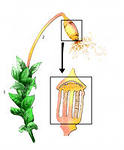 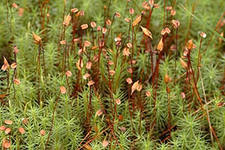 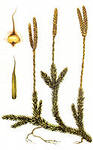 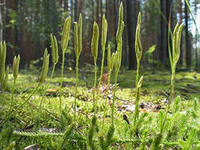 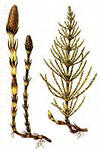 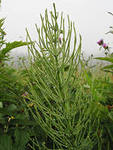 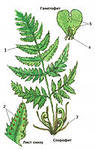 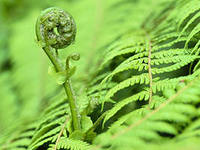 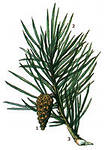 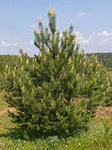 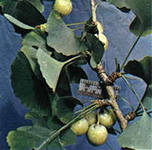 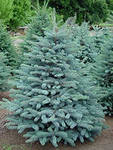 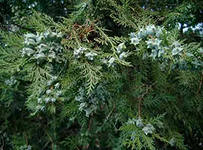 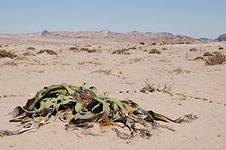 IV Подведение итогов уроков деятельности учащихся и оценка  Рефлексия: Поставьте оценку вашего настроения на уроке с помощью солнышка.Вывод: Ребята! Вы молодцы! Показали хорошие знания, умения и навыки, способности, которые пригодятся вам в жизни и не будем надеятся на волшебный цветок папоротника.